Esperance Equestrian Club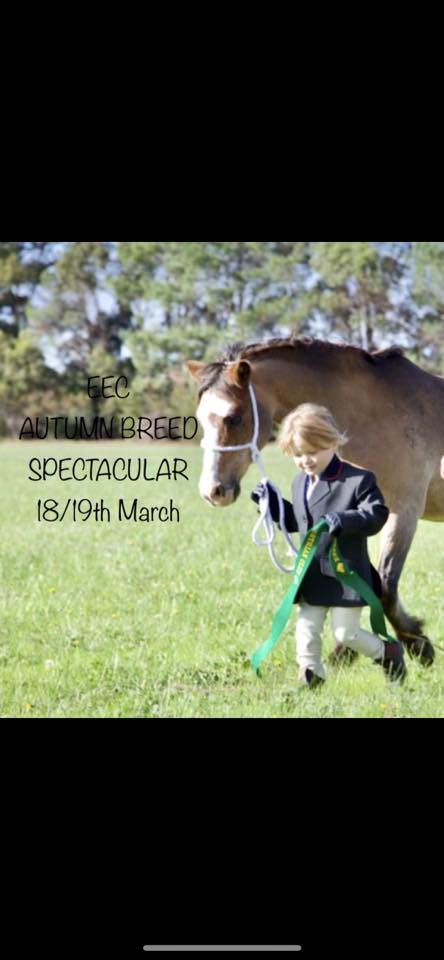 2023 Summer Breed SpectacularMarch 18th and 19th 20238am Start 
Esperance pony clubPony Road, Myrup Entries close 13th March. NO LATE ENTRIES WILL BE ACCEPTEDEntryClasses will be $8 per class for breed and ridden and $10 for working hunter, entries will be via global entries- Global Entries Online. Membership InformationEEC Membership and Dangerous Activity Forms are attached in a separate file. These must be completed for each competitor and returned with Breed Show Entry Forms.  For those wishing to join as an Annual EEC Member, the Full Membership fee of $155 applies.  Full Membership entitles members to voting rights, participation in training days, clinics and shows. For those wishing to participate in the Breed Show only, the Show Membership fee of $20 per show applies.Conditions of entry The minimum age for stallion/colt handlers is 18 years.  Stallions are required to be registered to enter this show and abide by the EA “Stallion Safe Practice Guidelines” available at http://www.equestrian.org.auAll competitors with stallions/colts must provide their own solid panel yardsStallions/colts not eligible for handler classesIf an exhibit is dual registered/cross bred they may enter in all eligible classesRefunds will only be given with a veterinary or medical certificate less an administration fee of $20The committee reserves the right to alter the programAll yards must be cleaned of manure/hay/feed after useAll riders, including Western classes, must wear an approved helmet and riding boots for insurance requirementsThe indemnity clause on the entry form must be signedDogs must be on a leash at all times, failure to do so will result in you being asked to leave.The committee reserves the right to eliminate horse/ponies which are not under control where there is a safety concern to other participantsAny breach of the rules may result in elimination and a request for the competitor to leave the groundsClasses may be run concurrently in the programRiders entered in led line classes are not permitted off the leadRiders entered in the first ridden classes are allowed to compete in the walk trot classes, however points won will not contribute to highpoint all rounder. Travellers must live 150+ kms away (Norseman, Ravensthorpe ect)Locals must reside with in Esperance Shire Helmets must be EA tagged Order of events Saturday MorningSaturday AfternoonSunday Morning Helper Duties Thank you to our generous sponsors, please be sure to thank them!Ring AJudge: Neryl SimmonsRing BJudge: Sue-Ellen KieslingStallion classes 1,3,5Misc Over 14.2hh classesJunior Handler Classes Miniature horse/pony Native Pony (APSB)Riding Pony Arab/partbred Pure welsh (A/B/C/D)Part WelshBrumbyDilute Broken Colour YoungstockStallion classes 2,4,6Misc Under 14.2hh Classes Senior Handler ClassesQuarter Horse Appaloosa ASHHeavy Horse Baroque/PartWarmblood StandardbredThoroughbred Any other reg breed Horse Judged together- Champion Mare, Champion gelding, Champion Stallion Supreme Exhibit Ring ARing BLed rein Champion and reserve First RiddenChampion and reserve Working Hunter Ring ARing BJunior Rider classes Walk Trot Classes Champion W/TSenior  Rider ClassesWalk trot Canter Classes Champion Walk Trot Canter Supreme Ridden Exhibit- Judged by both Judges Award Perpetual trophies 